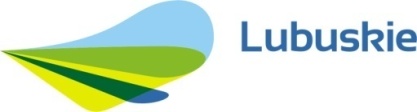 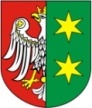 OgłoszenieUrząd Marszałkowski Województwa Lubuskiegoogłasza konsultacje społeczne projektu Strategii Energetyki Województwa Lubuskiego wraz z prognozą oddziaływania na środowisko projektu SEWL, które będą trwały od 26 sierpnia do 16 września 2013 r., Tekst projektu SEWL oraz Prognozy oddziaływania na środowisko projektu SEWL dostępny jest na stronie internetowej http://lubuskie.pl/regionalne_dokumenty/, w BIP UMWL, na tablicy ogłoszeń w UMWL, wyłożony do wglądu w Departamencie Infrastruktury i Komunikacji Urzędu Marszałkowskiego Woj. Lubuskiego w Zielonej Górze, przy ul. Podgórnej 7, pok. 334, w godzinach: pon. 8.00-16.00, wt.-pt. 7.30-15.30.Uwagi do projektu można składać na formularzu konsultacji dostępnych na stronie internetowej WWW.lubuskie.pl w terminie do 19 września 2013 r. w następujący sposób:- 	pocztą tradycyjna na adres: Urzędu Marszałkowskiego Woj. Lubuskiego Departament Infrastruktury i Komunikacji, ul. Podgórnej 7, 65-057 Zielonej Górze;- 	poczta elektroniczną na adres: strategiaewl@lubuskie.pl- 	ustnie do protokołu w Departamencie Infrastruktury i Komunikacji Urzędu Marszałkowskiego Woj. Lubuskiego w Zielonej Górze, ul. Podgórnej 7 w pok. 334.Organem właściwym do rozpatrzenia wniesionych uwag i wniosków jest Zarząd Województwa Lubuskiego.Uwagi i wnioski złożone w ramach konsultacji społecznych po 19 września 2013 r. nie będą rozpatrywane.